О внесении изменений в решение от 27.10.2016 г. № 43 «О налоге на имущество физических лиц»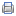 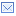 ПРОЕКТСовет Старонижестеблиевского сельского поселенияКрасноармейского районаРЕШЕНИЕ               2018 года                                                                        №станица СтаронижестеблиевскаяО внесении изменений в Решение Совета Старонижестеблиевскогосельского поселения Красноармейского района от 27 октября 2016года № 43 «О налоге на имущество физических лиц»В соответствии с Федеральным законом от 6 октября 2003 года № 131-ФЗ «Об общих принципах организации местного самоуправления в Российской Федерации», главой 32 Налогового кодекса Российской Федерации, Федеральным законом от 30 сентября 2017 года № 286-ФЗ «О внесении изменений в часть вторую Налогового кодекса Российской Федерации и отдельные законодательные акты Российской Федерации», Законом Краснодарского края от 4 апреля 2016 года № 3368-КЗ «Об установлении единой даты начала применения на территории Краснодарского края порядка определения налоговой базы по налогу на имущество физических лиц исходя из кадастровой стоимости объектов налогообложения», Уставом Старонижестеблиевского сельского поселения Красноармейского района, Совет Старонижестеблиевского сельского поселения Красноармейского района р е ш и л:1.Внести в решение Совета Старонижестеблиевского сельского поселения Красноармейского района от 27 октября 2016 года № 43 «О налоге на имущество физических лиц» следующие изменения:пункт 2 решения изложить в следующей редакции:2. В абзаце 1, 4 строки 2 пункта 2 настоящего Решения слова «жилые помещения» заменить словами «квартира, комната».3. Решение Совета Старонижестеблиевского сельского поселения Красноармейского района от 14 декабря 2017 года № 46/1 «О внесении изменений в Решение Совета Старонижестеблиевского сельского поселения Красноармейского района от 27 октября 2016 года № 43 «Об установлении налога на имущество физических лиц», отменить.3. Контроль за выполнением настоящего решения возложить на комиссию по вопросам экономики, бюджету, финансам, налогам и распоряжению муниципальной собственностью (Борисенкову).4. Настоящее Решение вступает в силу с момента его опубликования и распространяется на правоотношения, возникшие с 1 января 2017 года (за исключением пункта 2).Председатель СоветаСтаронижестеблиевского сельского поселенияКрасноармейского района                                                                     Т.В.ДьяченкоГлаваСтаронижестеблиевского сельского поселенияКрасноармейского района                                                                          В.В. НовакНалоговая ставка, %-гаражи и машино-места0,1-жилые дома, жилые помещения (квартира, комната);-хозяйственные строения или сооружения, площадь каждого из которых не превышает 50 кв. м. и которые расположены на земельных участках, предоставленных для ведения личного подсобного, дачного хозяйства, огородничества, садоводства или индивидуального жилищного строительства.-объекты незавершенного строительства в случае, если проектируемым назначением таких объектов является жилой дом;-единые недвижимые комплексы, в состав которых входит хотя бы одно жилое помещение (жилой дом)0,3-объекты налогообложения, включенные в перечень, определяемый в соответствии с пунктом 7 статьи 378.2НК РФ, в отношении объектов налогообложения, предусмотренных абзацем 2 пункта 10 статьи 378.2 НК РФ;- объекты налогообложения, кадастровая стоимость каждого из которых превышает 300 млн. руб.      0,5прочие     0,5